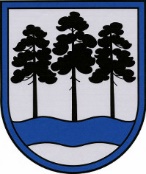 OGRES  NOVADA  PAŠVALDĪBAReģ.Nr.90000024455, Brīvības iela 33, Ogre, Ogres nov., LV-5001tālrunis 65071160, e-pasts: ogredome@ogresnovads.lv, www.ogresnovads.lv PAŠVALDĪBAS DOMES SĒDES PROTOKOLA IZRAKSTS39.Par sabiedrības viedokļa noskaidrošanu par iedzīvotāju padomju izveidi Ogres novadāPašvaldību likuma 58. panta pirmā daļa nosaka, ka pašvaldībā var izveidot konsultatīvās pašvaldības institūcijas – iedzīvotāju padomes (turpmāk – padome), lai nodrošinātu vietējo kopienu iedzīvotāju interešu pārstāvību un pašvaldības teritorijas attīstību, veicinot iedzīvotāju savstarpējo sadarbību un saskaņotu rīcību kopējam labumam.Padome izskata no Pašvaldību likuma 4. panta pirmās daļas 2., 5. un 12. punktā noteiktajām pašvaldības funkcijām izrietošus jautājumus, kas skar padomes darbības teritorijas iedzīvotāju intereses, t.i., un iesniedz lēmumu projektus izskatīšanai domē. Padomei ir tiesības iesniegt domes sēdē izskatāmu lēmumprojektu, kā arī tiesības ierosināt publisko apspriešanu, domei par to pieņemot lēmumu.Savukārt Pašvaldību likuma 58. panta sestā daļa nosaka, ka  dome izdod padomes nolikumu – saistošos noteikumus, kuros nosaka padomes izveidošanas un darbības nosacījumus.Vienlaikus Pašvaldību likuma 53. pants nosaka, ka pašvaldība var izveidot konsultatīvās padomes un komisijas, lai iesaistītu sabiedrību atsevišķu pašvaldības funkciju vai uzdevumu pildīšanā. Atbilstoši Pašvaldību likuma 53. panta otrajai daļai, konsultatīvās padomes vai komisijas izveidošanas nepieciešamību, kā arī kompetenci, sastāvu un darba organizāciju nosaka likums, domes lēmums vai domes pieņemts nolikums.Par padomes locekli var būt fiziskā persona, kura sasniegusi 16 gadu vecumu un ir Latvijas Republikas pilsonis vai tāds Eiropas Savienības pilsonis, kurš nav Latvijas Republikas pilsonis, bet ir reģistrēts Fizisko personu reģistrā. Par padomes locekli nav atļauts būt domes deputātam, pašvaldības izpilddirektoram un viņa vietniekam. Savukārt Konsultatīvās padomes vai komisijas sastāvā var iekļaut domes deputātus.Kā norādīts vadlīnijās iedzīvotāju padomju veidošanai pašvaldībās, iedzīvotāju padomju izveidošana ir pašvaldības brīvprātīgs lēmums.Ņemot vērā augstāk minēto, proti, ka Pašvaldību likums paredz divu veidu konsultatīvās iedzīvotāju padomes, savukārt Pašvaldību likuma 58. panta pirmā daļa piešķir pašvaldībām tiesības jeb brīvu izvēli veidot iedzīvotāju padomes, būtu lietderīgi vispirms noskaidrot sabiedrības viedokli par iedzīvotāju padomju izveidošanas nepieciešamību un darbības nosacījumiem.Ņemot vērā augstāk minēto un pamatojoties uz Pašvaldību likuma 51. panta pirmo un trešo daļu,balsojot: ar 20 balsīm "Par" (Andris Krauja, Artūrs Mangulis, Atvars Lakstīgala, Dace Kļaviņa, Dace Māliņa, Dace Veiliņa, Daiga Brante, Dainis Širovs, Dzirkstīte Žindiga, Egils Helmanis, Gints Sīviņš, Indulis Trapiņš, Jānis Iklāvs, Jānis Kaijaks, Jānis Siliņš, Kaspars Bramanis, Pāvels Kotāns, Raivis Ūzuls, Rūdolfs Kudļa, Valentīns Špēlis), "Pret" – nav, "Atturas" – nav, Ogres novada pašvaldības dome NOLEMJ:Organizēt konsultāciju ar Ogres novada iedzīvotājiem par iedzīvotāju padomju izveidošanu Ogres novadā saskaņā ar šī lēmuma pielikumu.Noteikt, ka sabiedrības viedokļa noskaidrošanai par šī lēmuma 1. punktā minēto tiek organizēta Ogres novada iedzīvotāju rakstveida aptauja, aptaujai nosakot laiku no 2024. gada 2. aprīļa līdz 2024. gada 3. maijam plkst.16.00.Noteikt, ka sabiedrības viedokļa noskaidrošanā par šī lēmuma 1. punktā minēto ieceri var piedalīties Latvijas Republikas pilsoņi, kuri aptaujas norises laikā ir sasnieguši 16 gadu vecumu un kuru dzīvesvieta ir deklarēta pašvaldības administratīvajā teritorijā vai kuriem pieder likumā noteiktajā kārtībā reģistrēts nekustamais īpašums Ogres novada administratīvajā teritorijā.Uzdot Ogres novada pašvaldības Centrālās administrācijas Komunikācijas nodaļai izveidot interneta portālā www.visidati.lv aptauju, publicēt informāciju par aptauju pašvaldības oficiālajā tīmekļa vietnē www.ogresnovads.lv un nodrošināt aptaujas anketu pieejamību drukātā veidā arī Ogres novada pilsētu, pagastu, pilsētu un pagastu pārvaldēs un klientu apkalpošanas centros.Noteikt, ka aptaujas anketa, kas pieejama drukātā veidā, pēc tās aizpildīšanas ievietojama slēgtā aploksnē, bet slēgtā aploksne ar tajā ievietotu aptaujas anketu ievietojama aptaujai speciāli paredzētā, slēgtā kastē šādās vietās (šo vietu darba laikā):Ogres novada pašvaldības Klientu apkalpošanas centrā Brīvības ielā 33, Ogrē; Ogres novada pašvaldības administratīvajā teritorijā esošajos Valsts un pašvaldību vienotajos klientu apkalpošanas centros (VPVKAC): Ikšķilē, Peldu ielā 22, Ķegumā, Lāčplēša ielā 1, Lielvārdē, Raiņa ielā 11a, Birzgalē, Lindes ielā 2, Rembatē, Lielvārdes ielā 3, Tīnūžos, “Kraujās”;Ogres novada pagastu pārvaldēs. Aptaujas anketas, kas ievietotas aptaujai speciāli paredzētā kastē, tiek uzglabātas tajā līdz pat aptaujas norises beigām, bet pēc aptaujas norises – atvērtas, datus no anketas pārnesot  uz aptaujas elektronisko versiju, vienlaikus saglabājot arī drukāto aptaujas anketu. Visi aptaujas dati gan elektroniskā veidā, gan drukāta veidā tiek uzglabāti līdz Ogres novada pašvaldības izpilddirektora ziņojumam domei par aptaujas rezultātiem, pēc tam tos iznīcinot, ievērojot fizisko personu datu aizsardzību.Aptaujā iesniegti personas dati tiks apstrādāti, lai nodrošinātu sabiedrības viedokļa noskaidrošanu atbilstoši šajā lēmumā noteiktajai kārtībai. Personas datu apstrādes pārzinis atbilstoši Eiropas Parlamenta un Padomes regulai Nr. 2016/679 par fizisku personu aizsardzību attiecībā uz personas datu apstrādi un šādu datu brīvu apriti un ar ko atceļ Direktīvu 95/46/EK (Vispārīgā datu aizsardzības regulas) nosacījumiem ir Ogres novada pašvaldība, adrese: Brīvības iela 33, Ogre, Ogres novads, LV – 5001, reģistrācijas Nr. 90000024455, tālrunis +371 65071160. Ar papildus informāciju par veikto personas datu apstrādi varat iepazīties Ogres novada pašvaldības tīmekļvietnē https://www.ogresnovads.lv/lv/personas-datu-aizsardziba-ogres-novada. Kontroli par lēmuma izpildi uzdot pašvaldības izpilddirektoram.(Sēdes vadītāja,domes priekšsēdētāja E.Helmaņa paraksts)Ogrē, Brīvības ielā 33Nr.5 2024. gada 27. martā